Šibačkové všeličoDeti si môžu vyrobiť pozdravy, košíčky na vajíčka. Na čisté papierové vajíčko si môžu všeličo nakresliť alebo nalepiť: potrite vajíčko hrubou vrstvou lepu priložte vykrajovaciu formičku, do vnútra nasypte trochu maku a okolo hrubú múku. Formičku dajte preč, celú prácu jemne pritlačte papierom. Odstráňte papier a zvyšok materiálu straste. Môžete použiť aj postrúhanú farebnú kriedu, alebo iný materiálozdobte prírodninami – tráva, kvietkyozdobte rôznym materiálom – srdiečka, kolieska, pásiky z látky, papiera, servítky, noviny, gombíky, stuhy,vlna......kreativite sa medze nekladúHotové vajíčka dajte na šnúrku a zaveste na vetvičky.Ďalej Vám ponúkam rôzne vymaľovánky: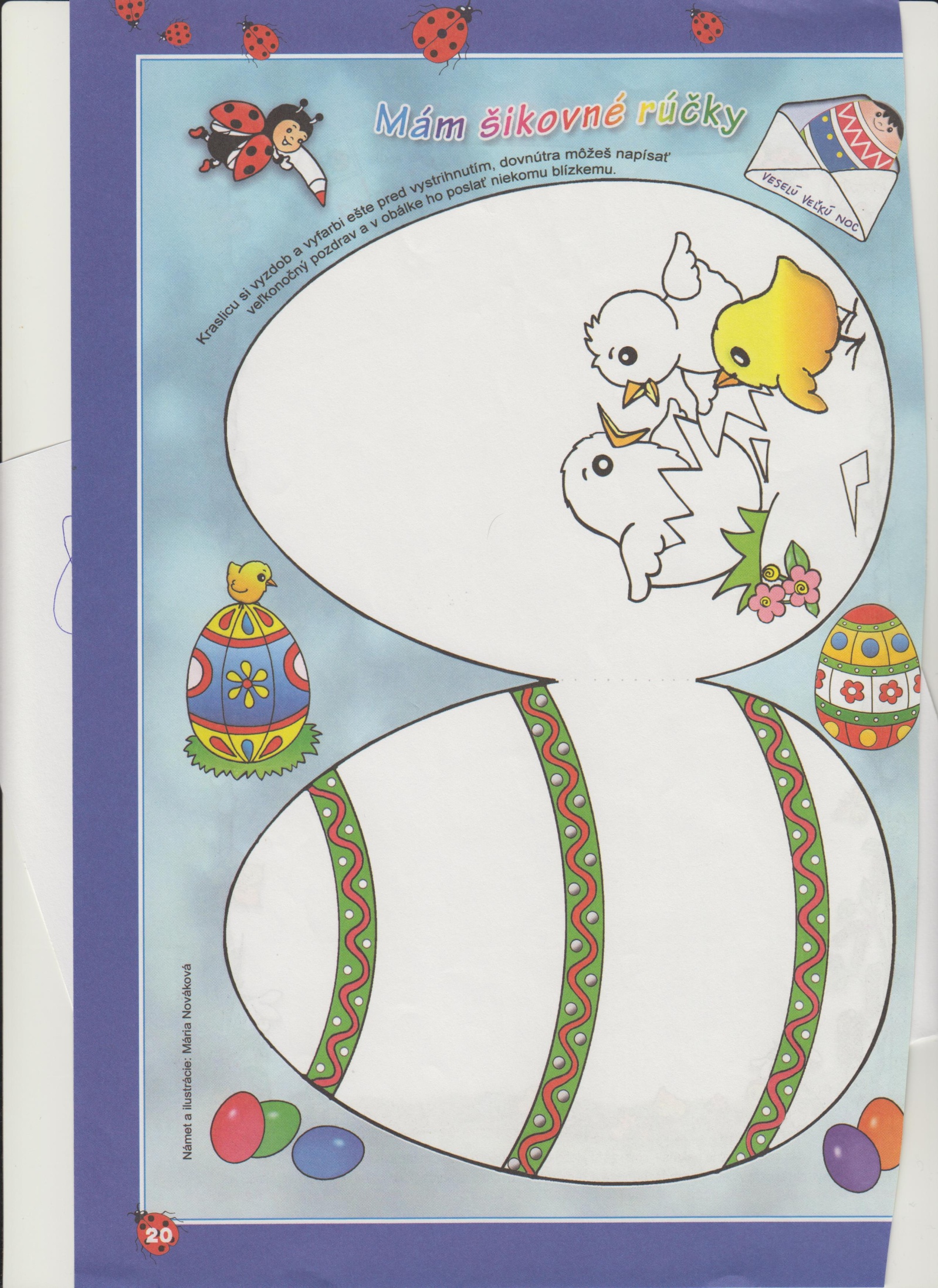 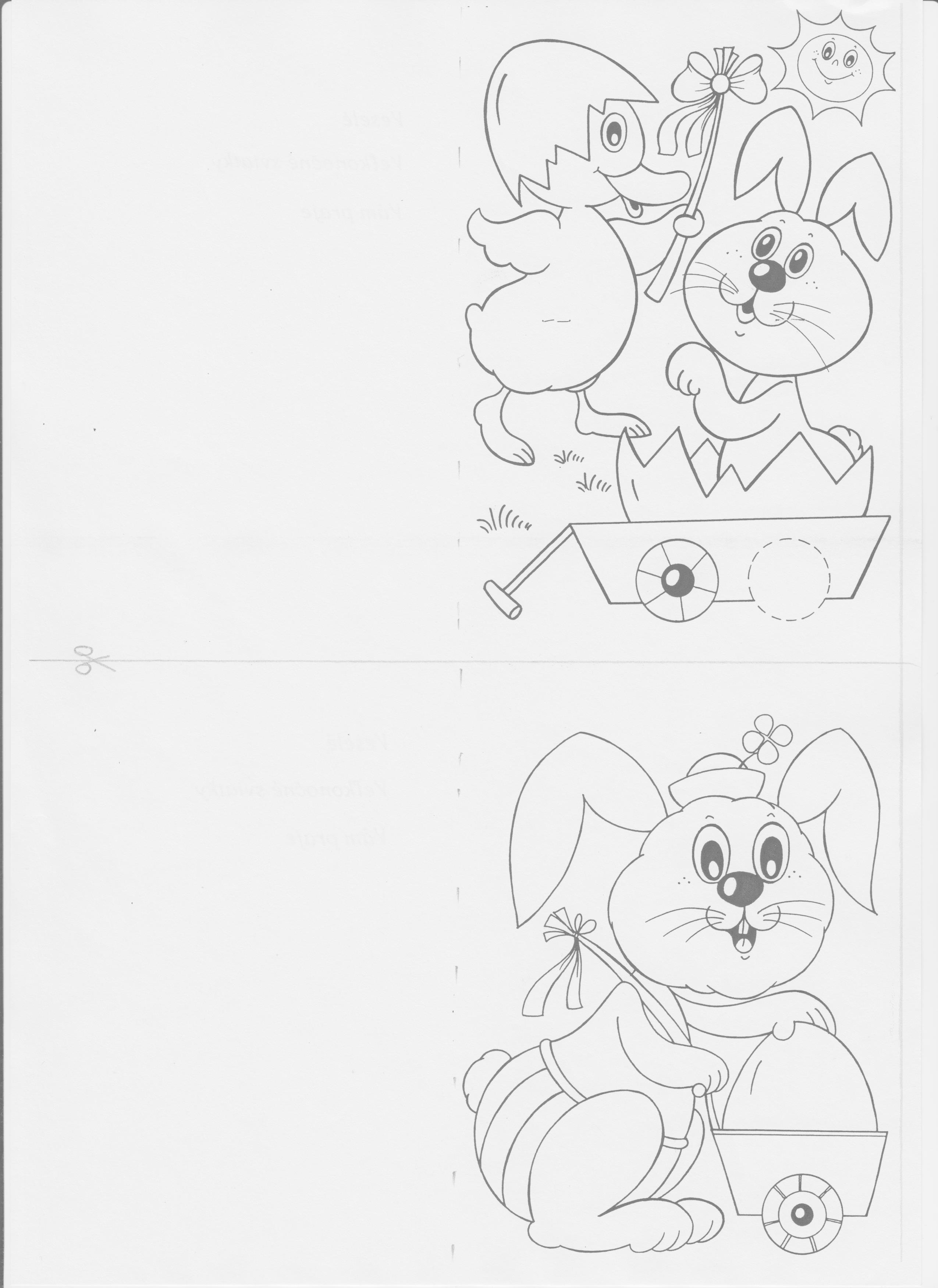 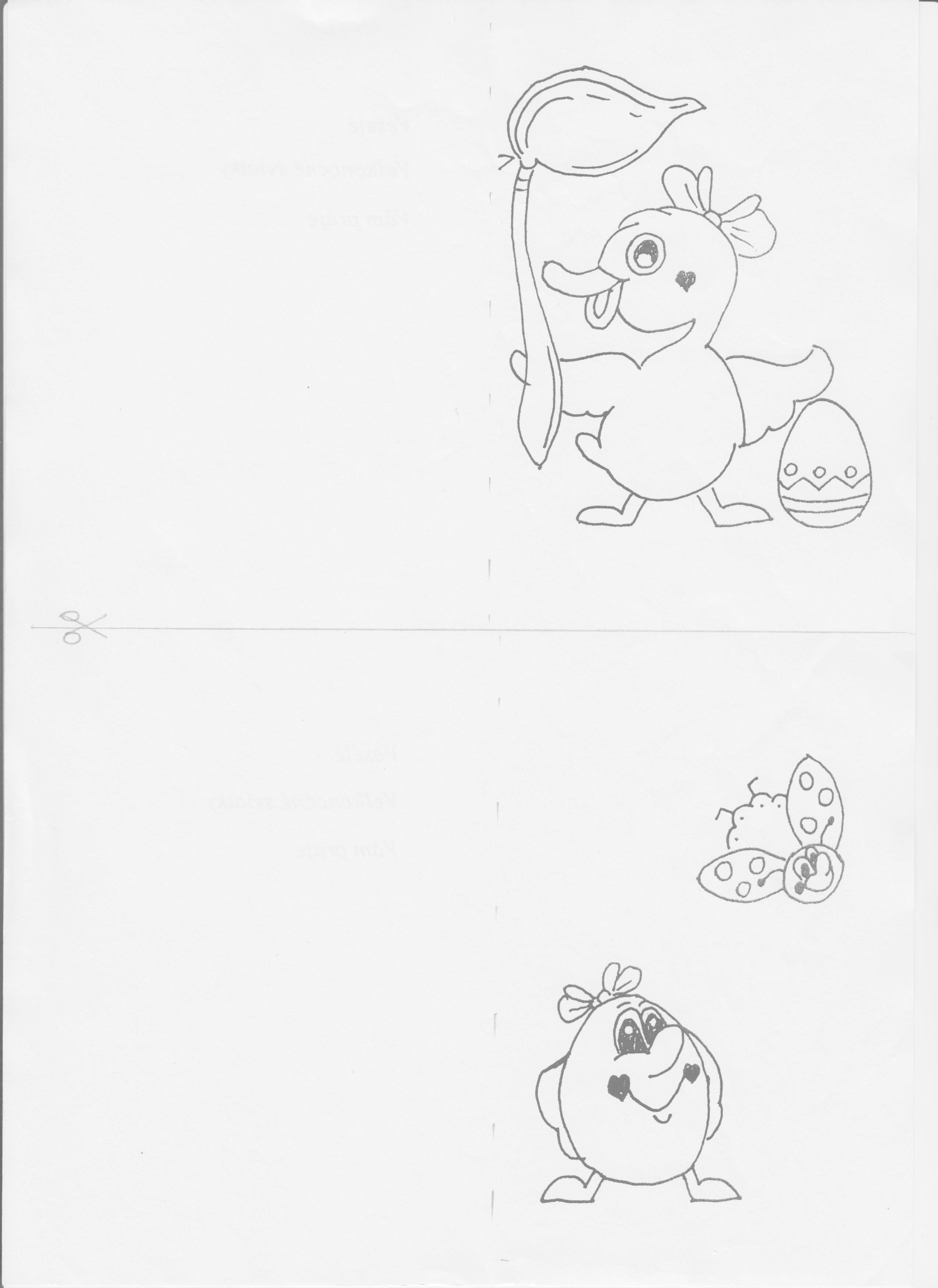 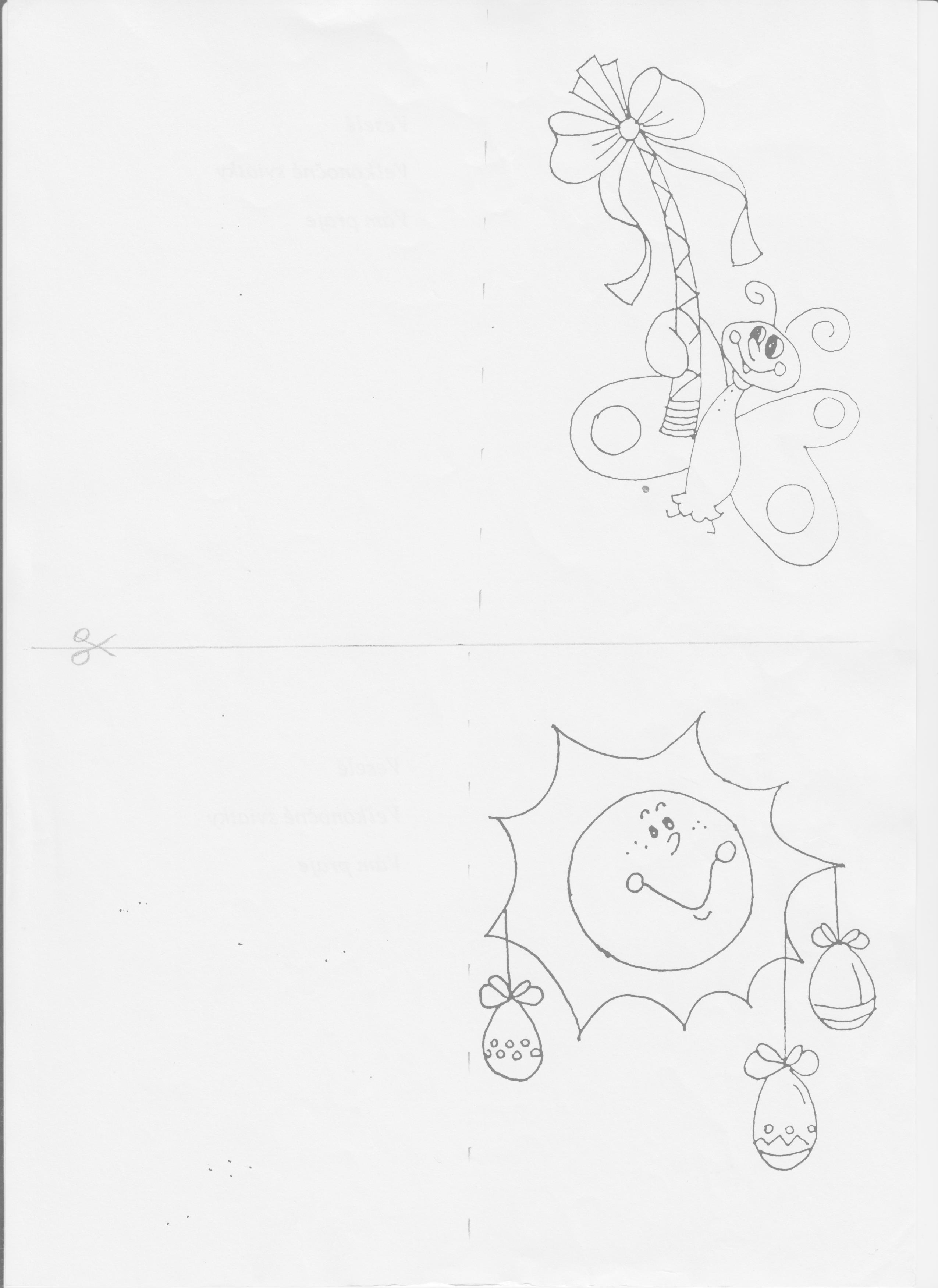 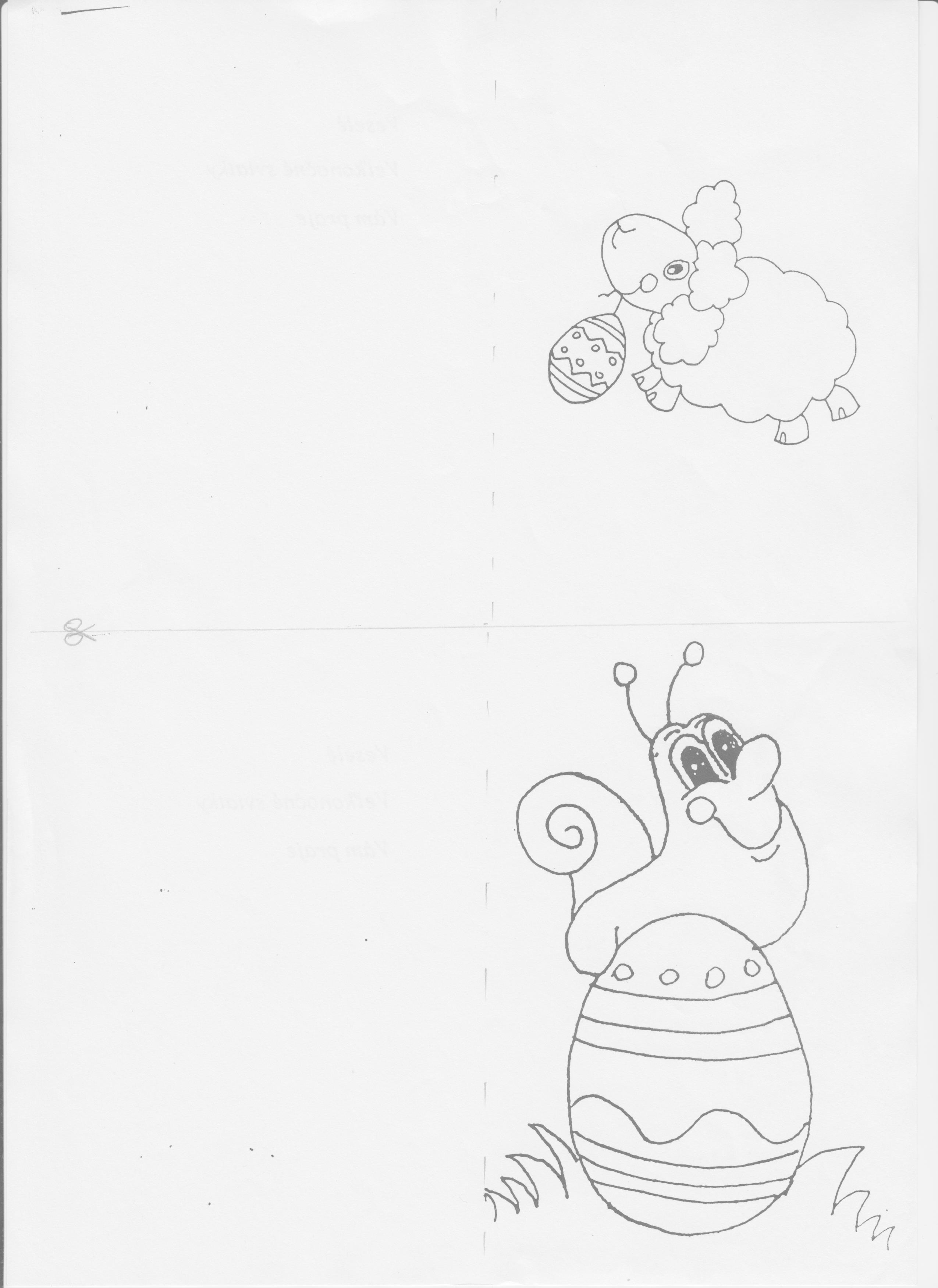 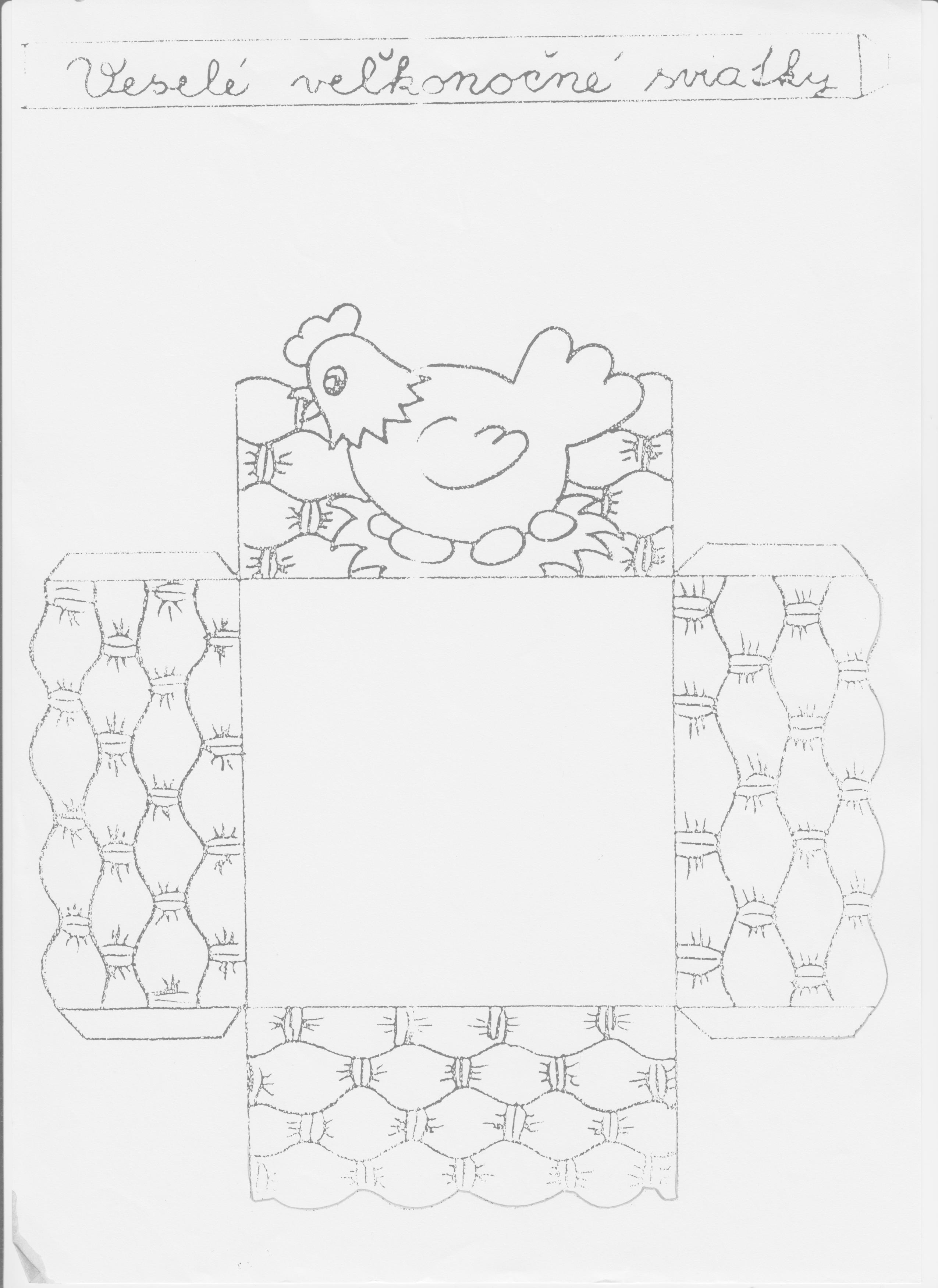 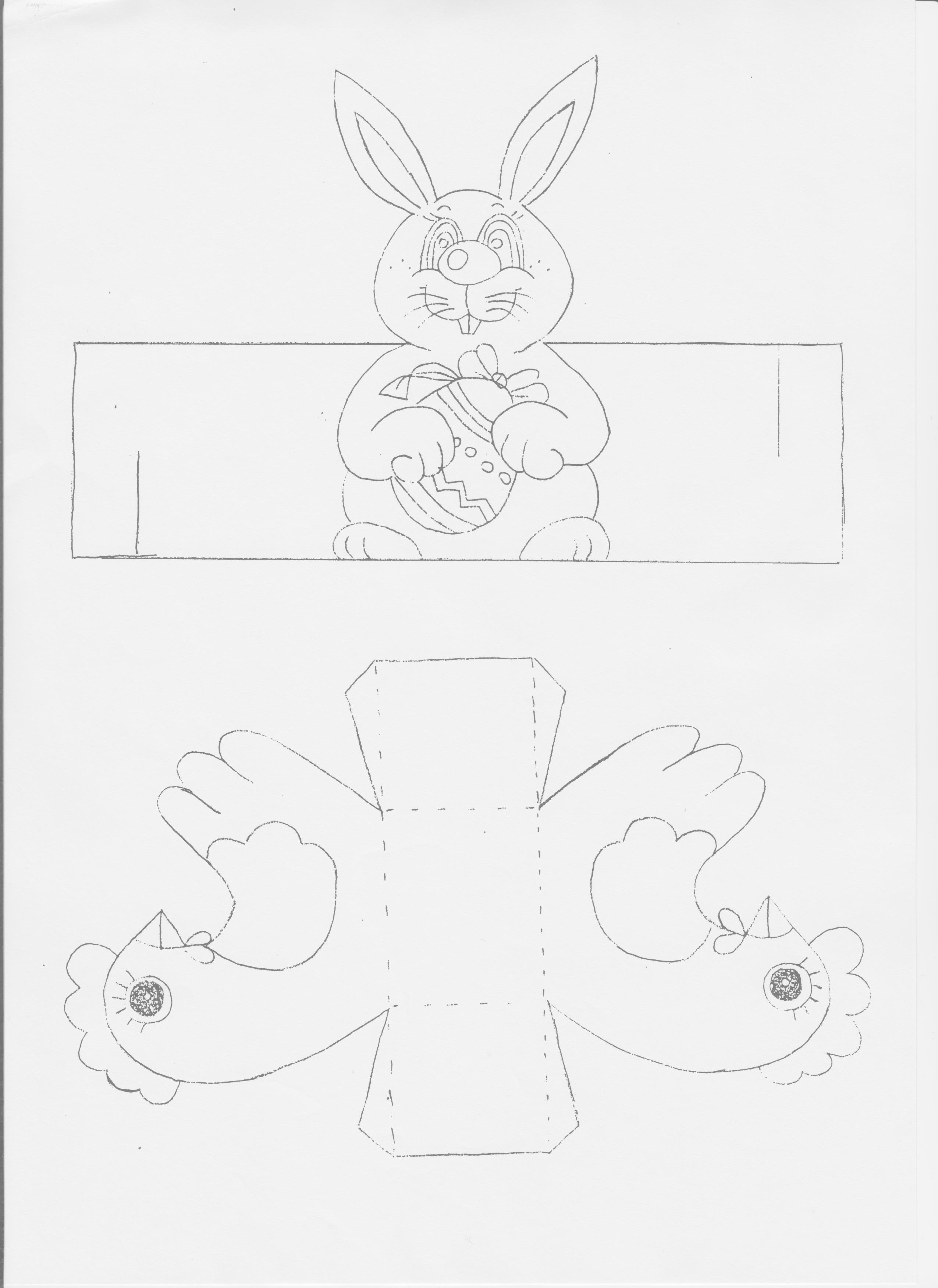 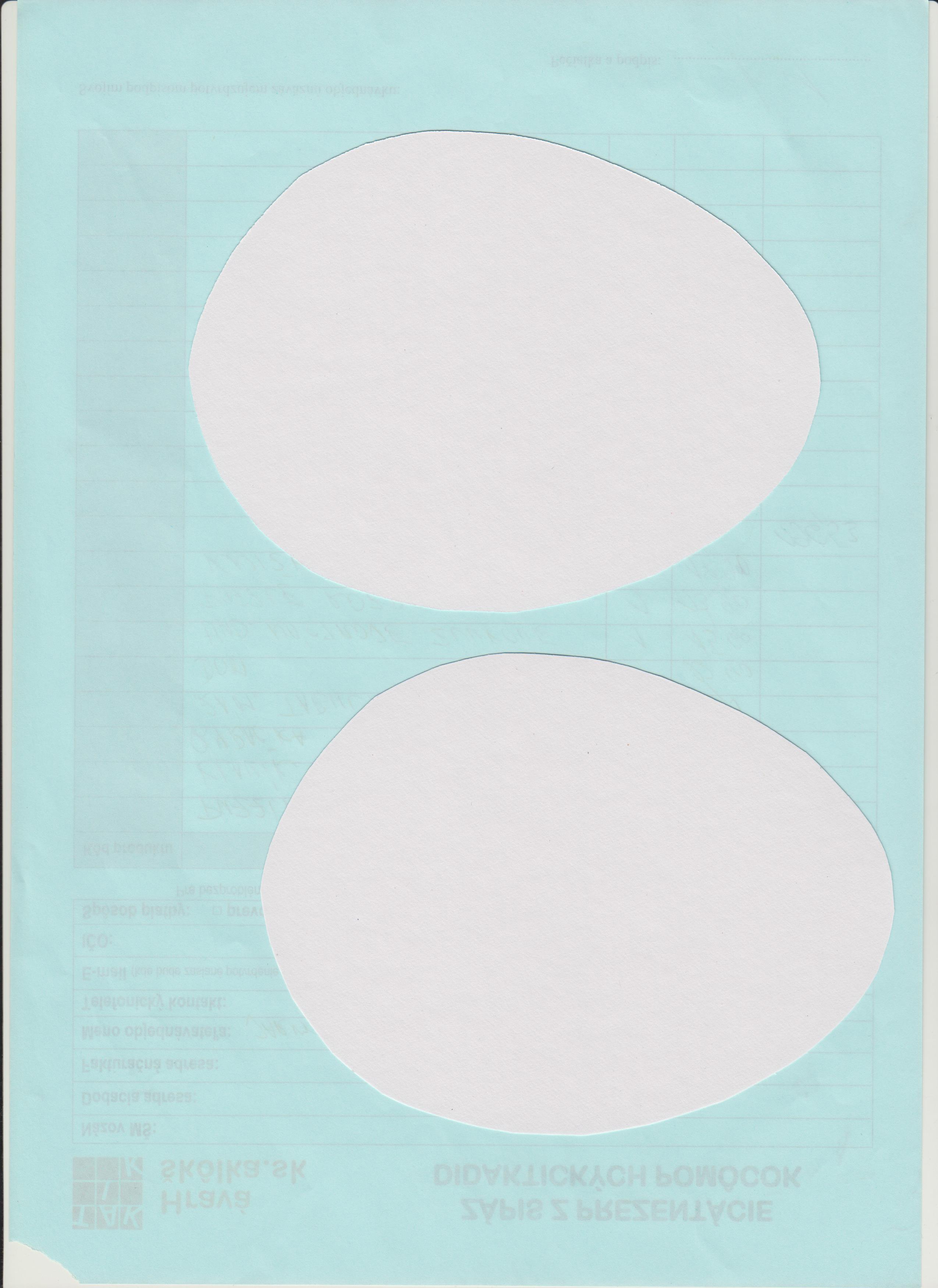 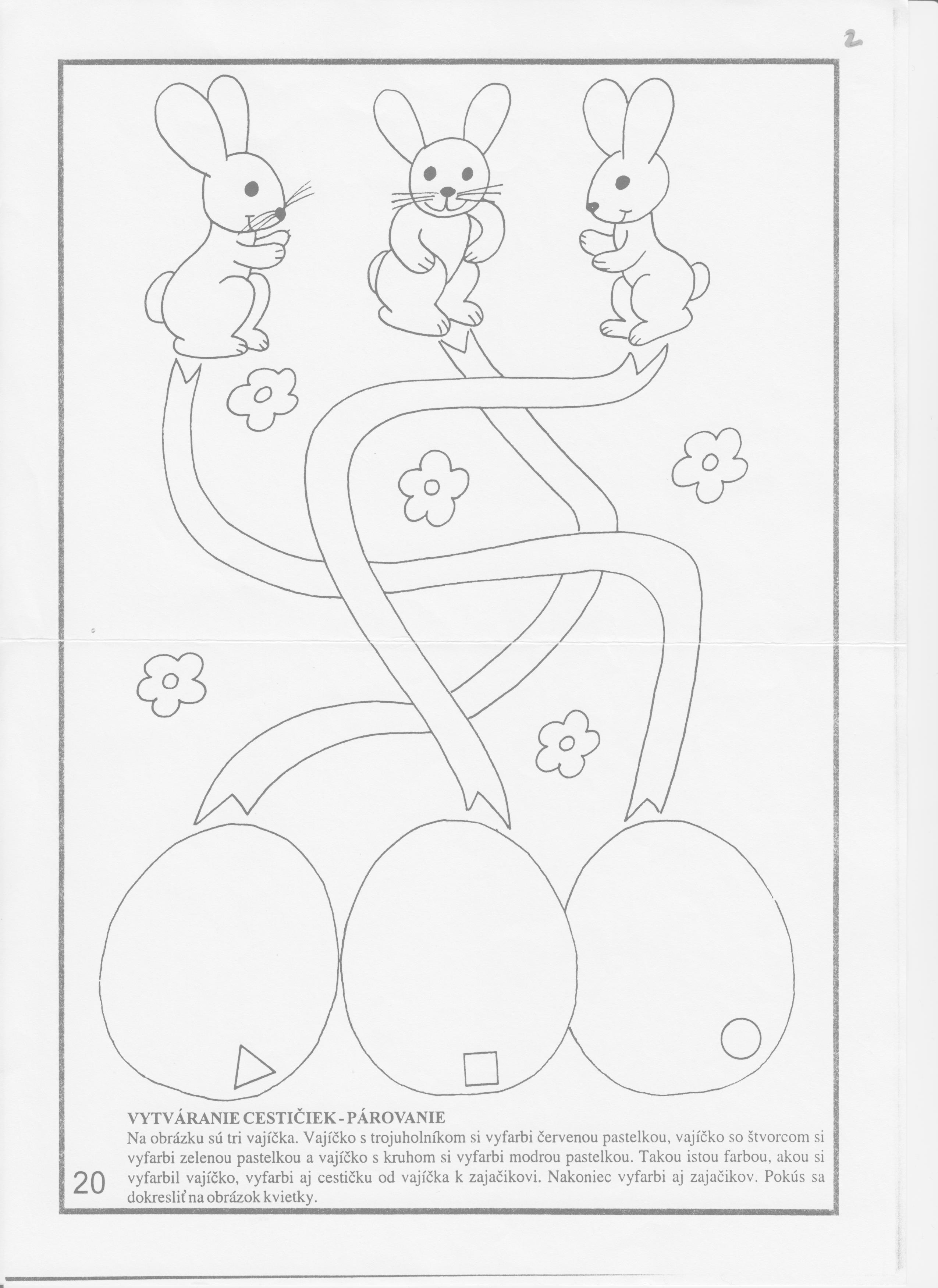 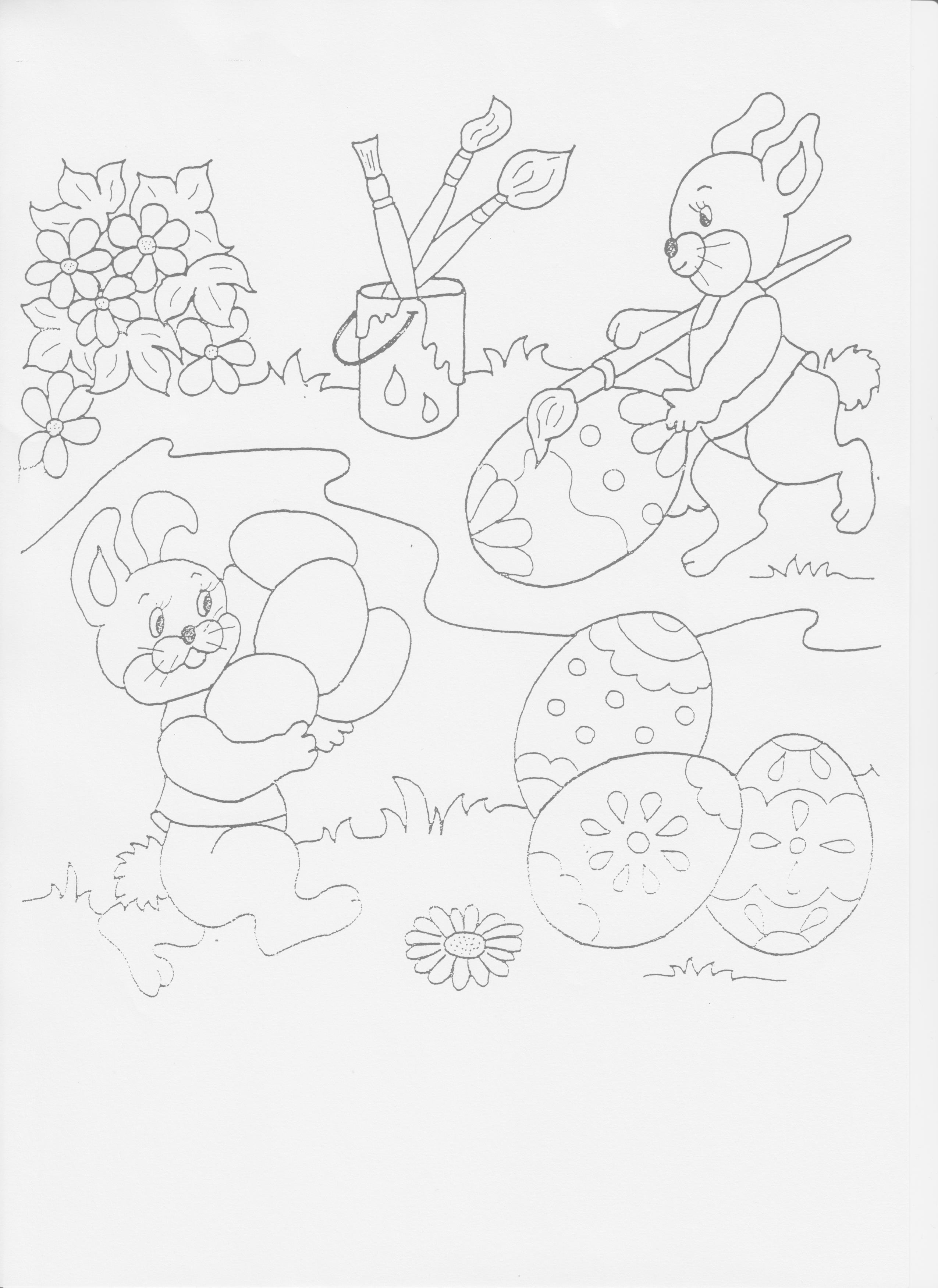 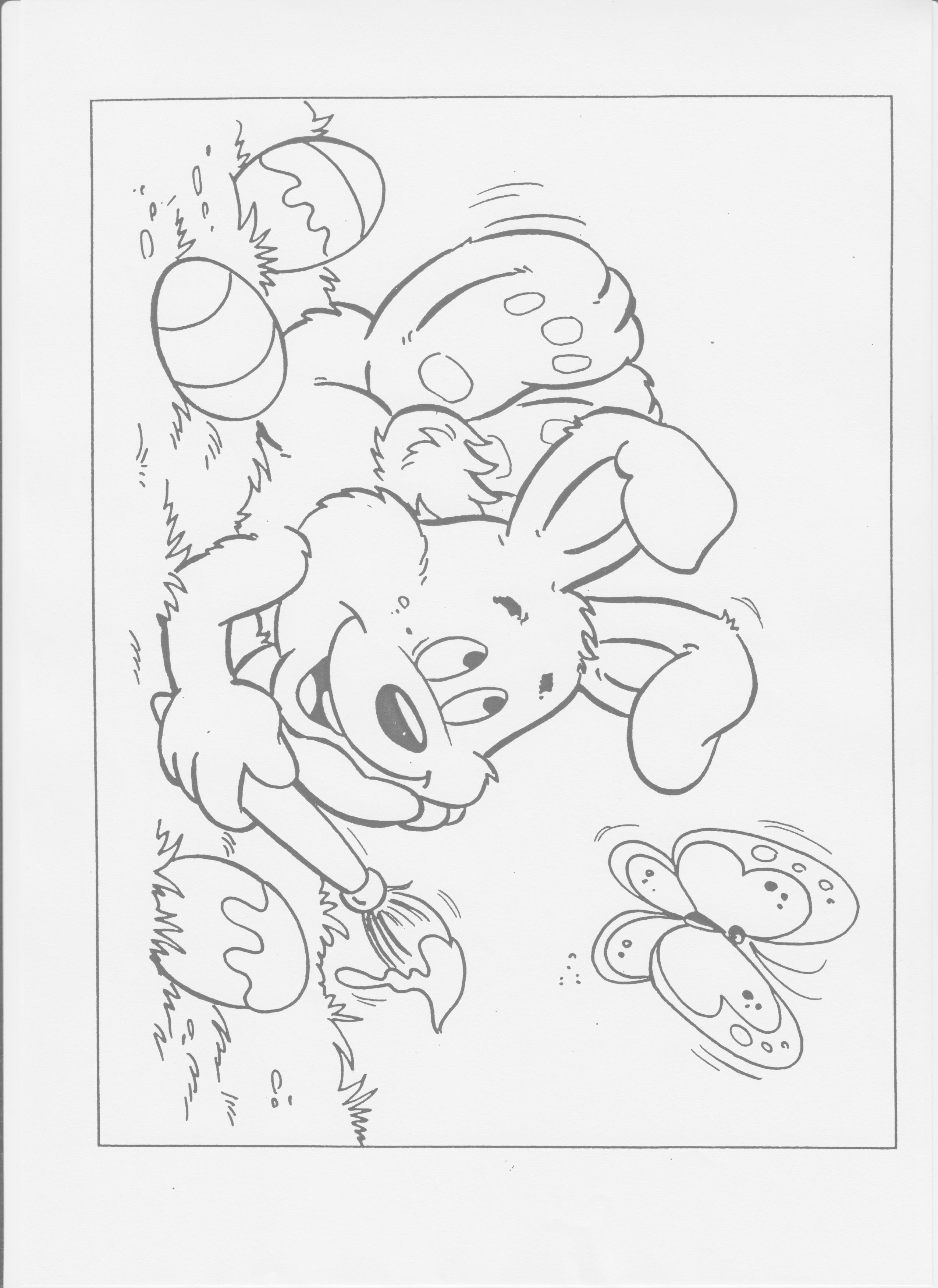 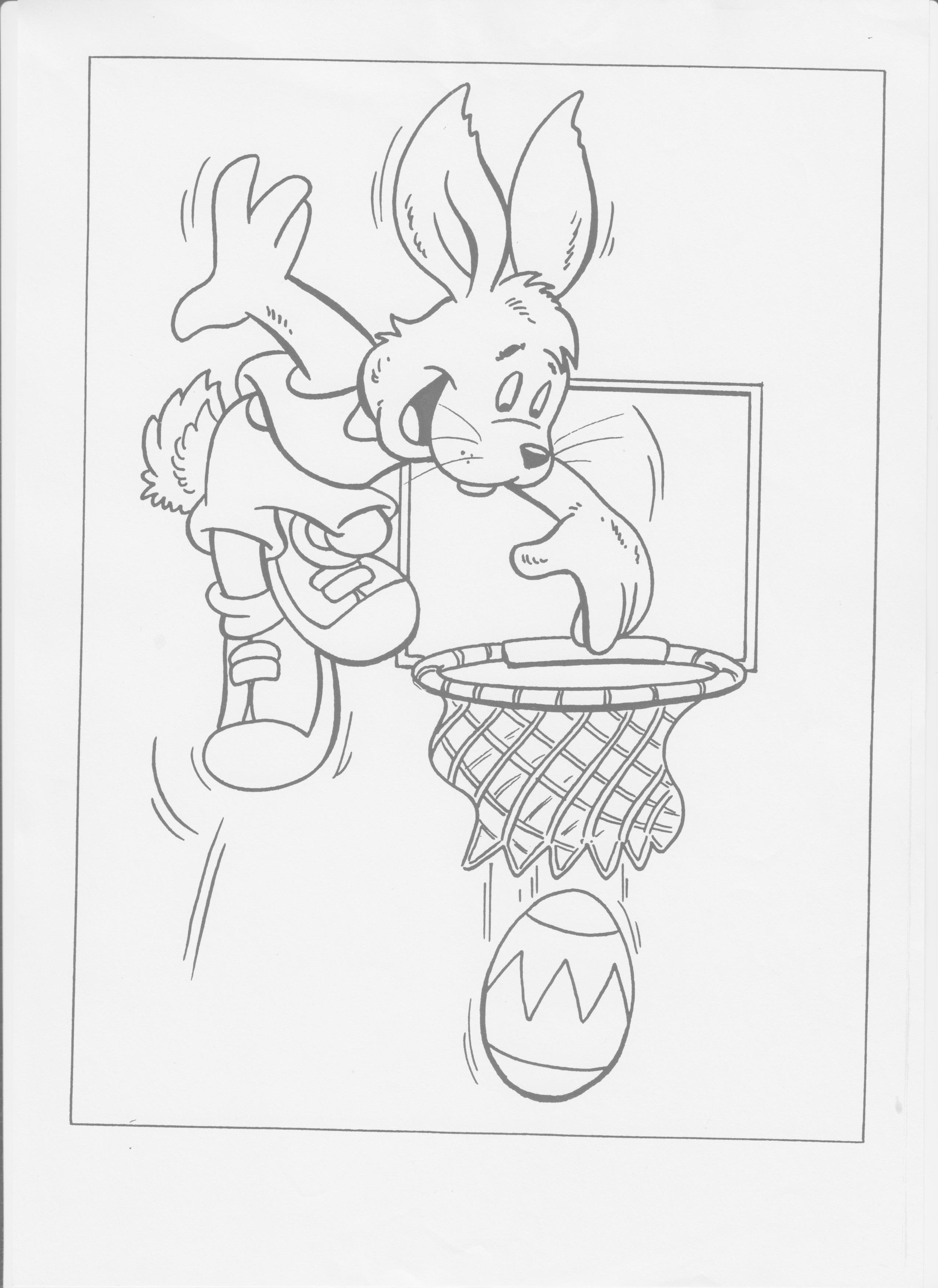 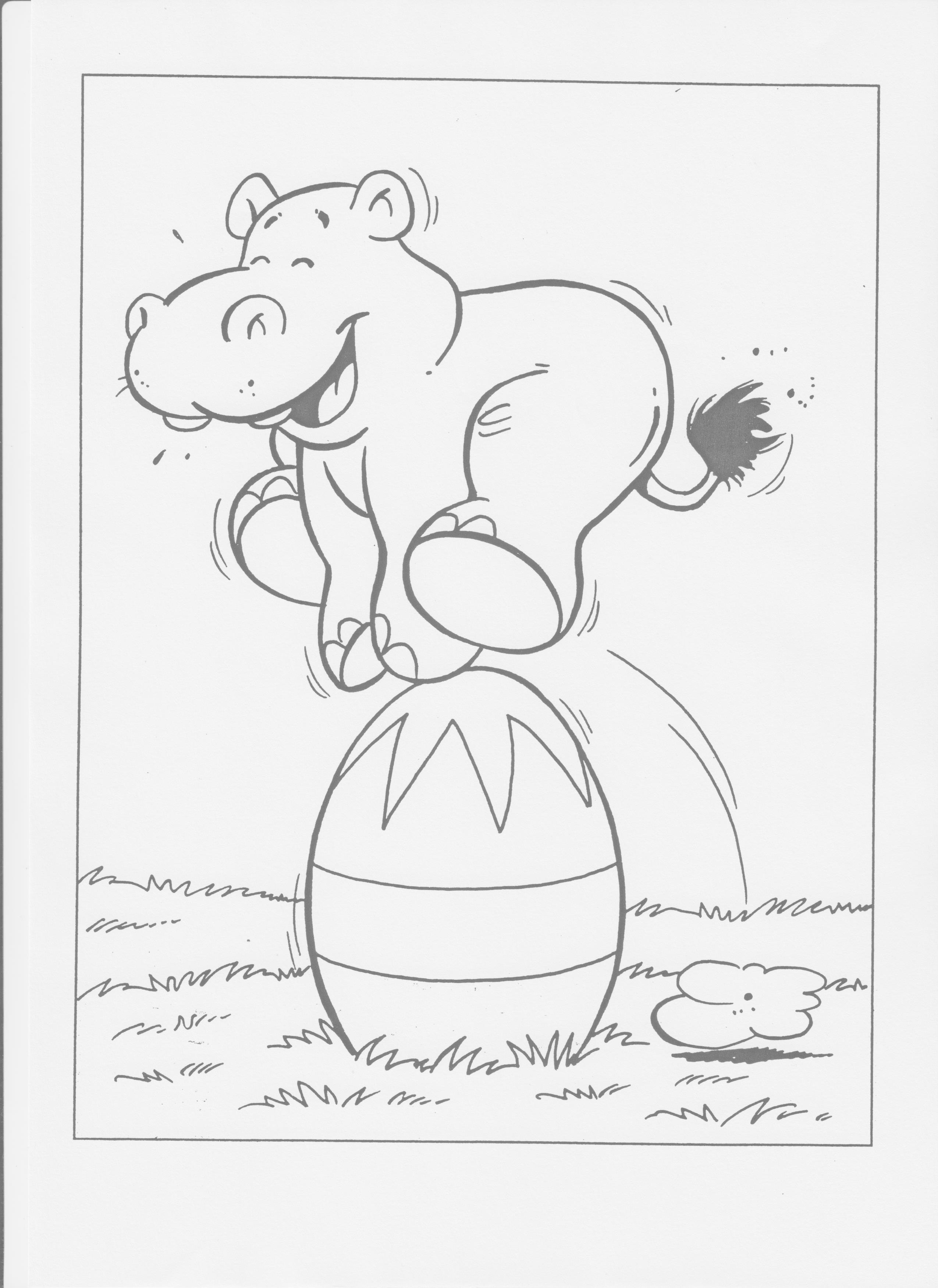 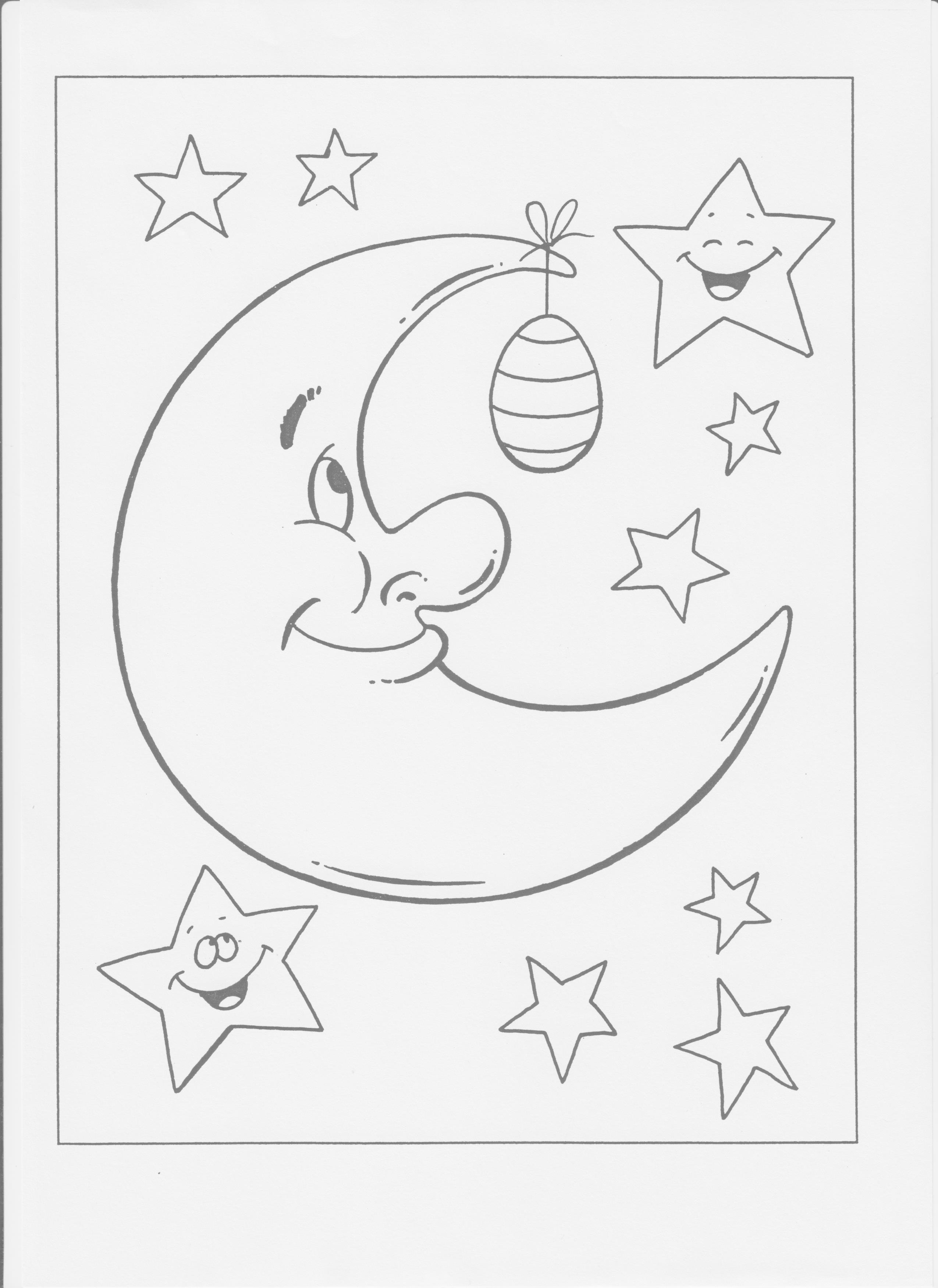 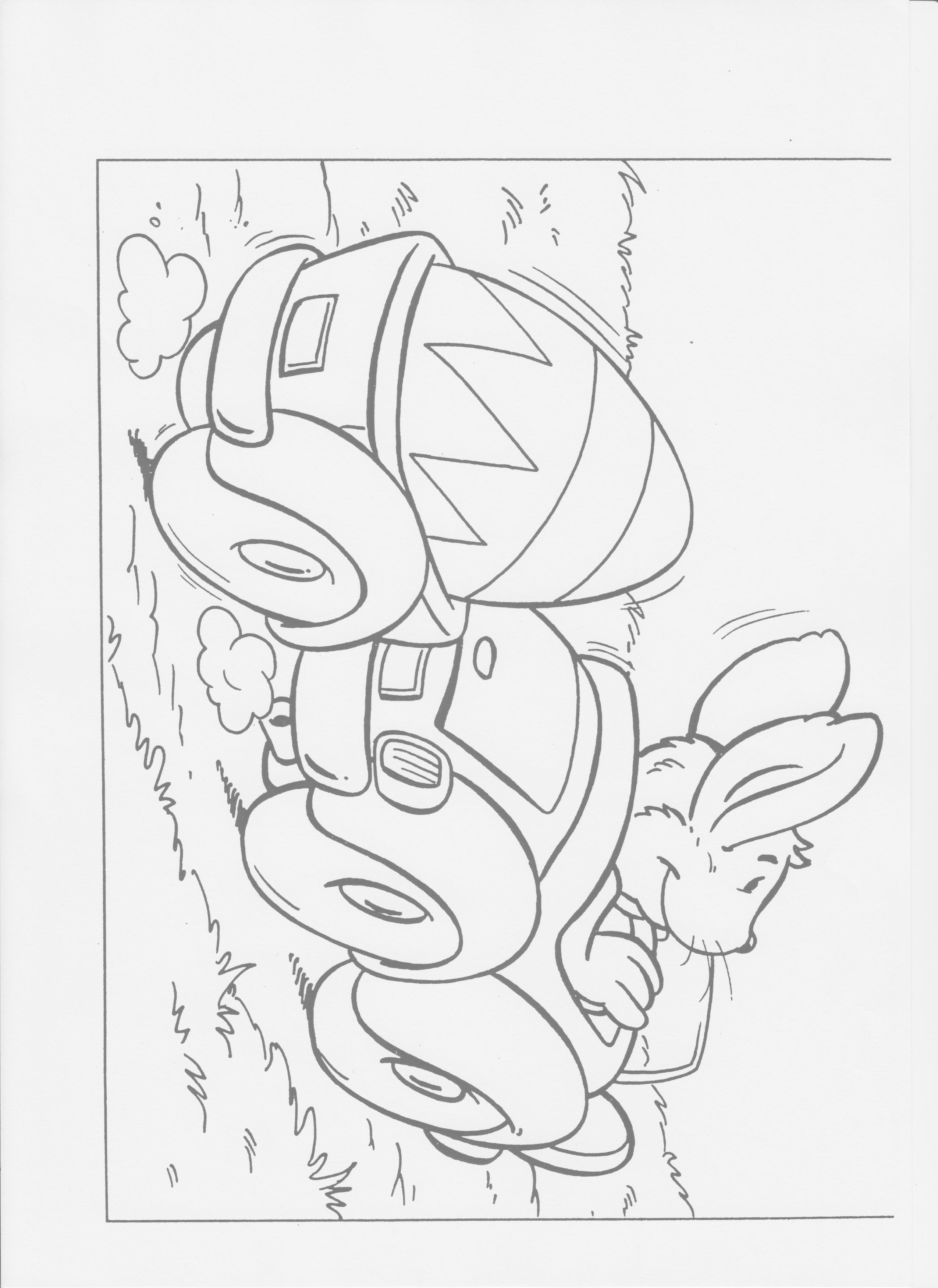 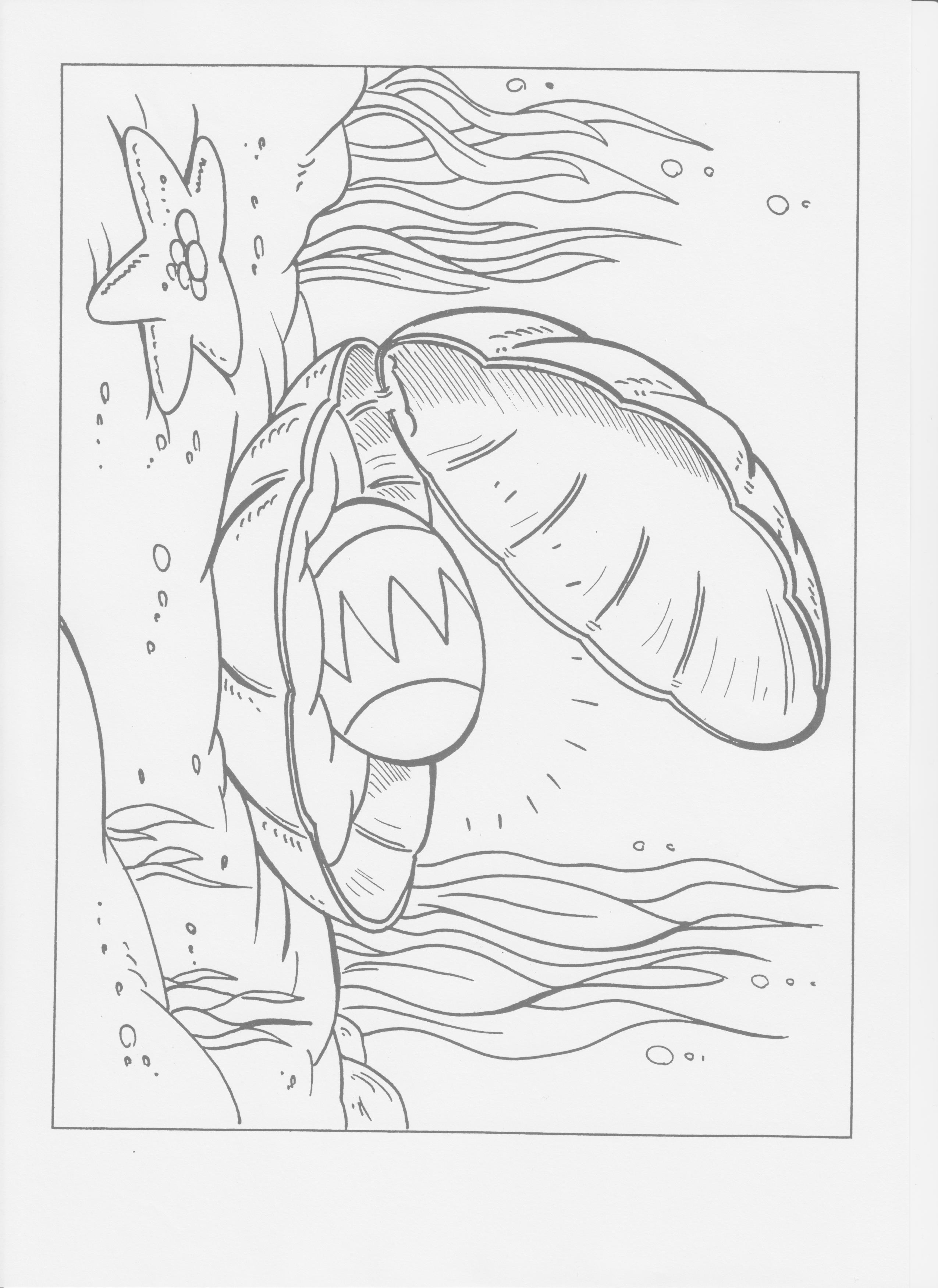 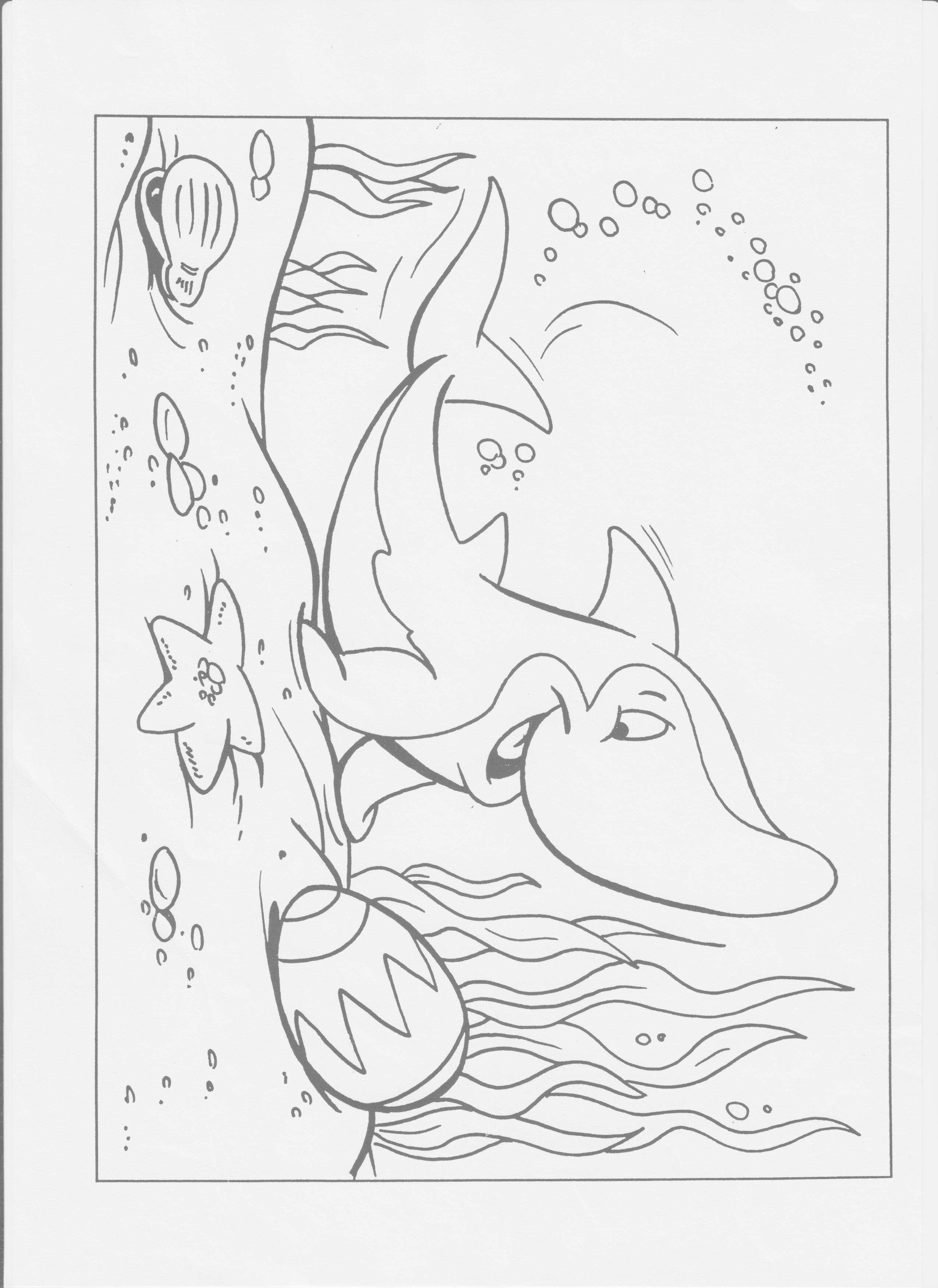 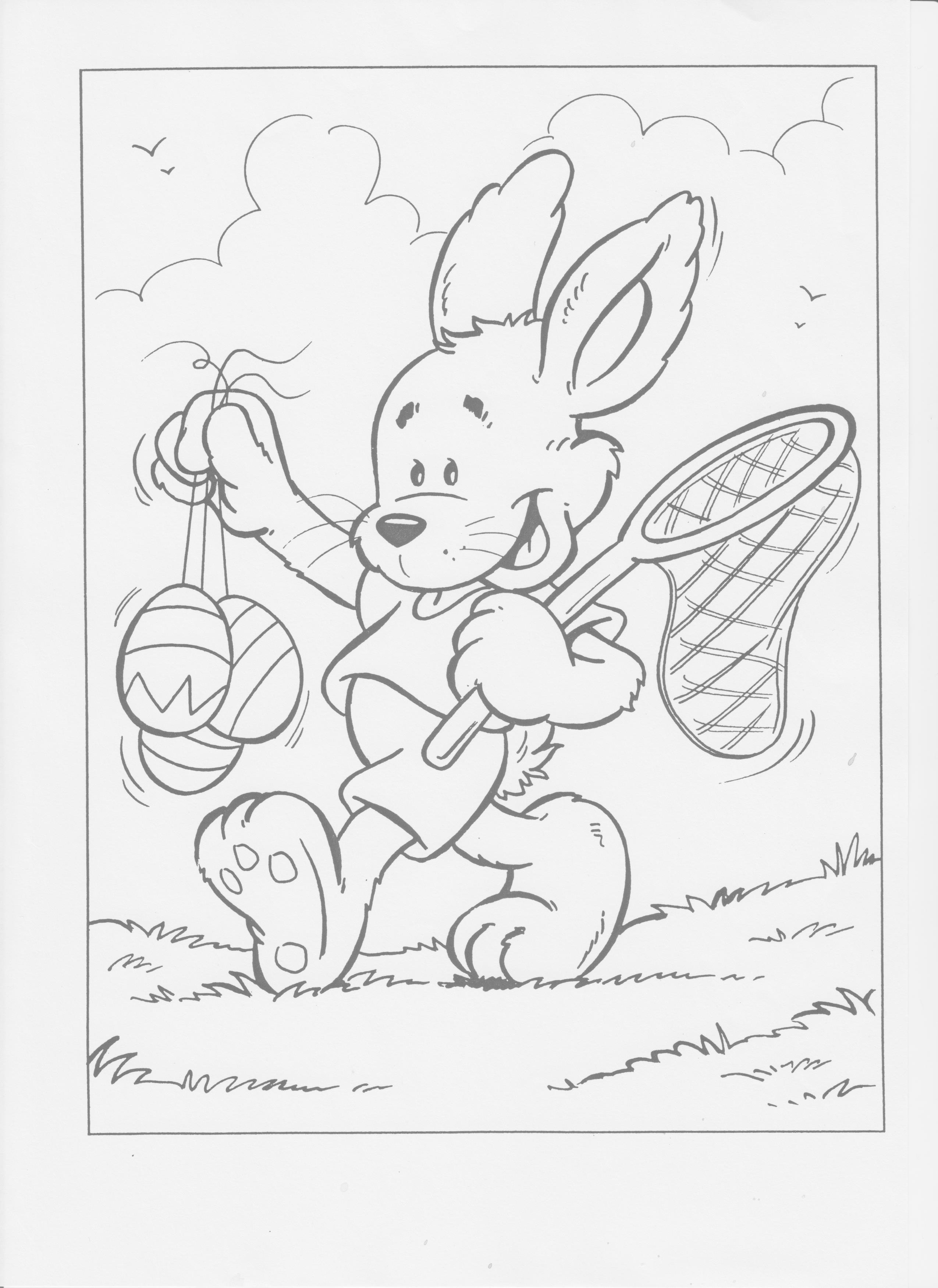 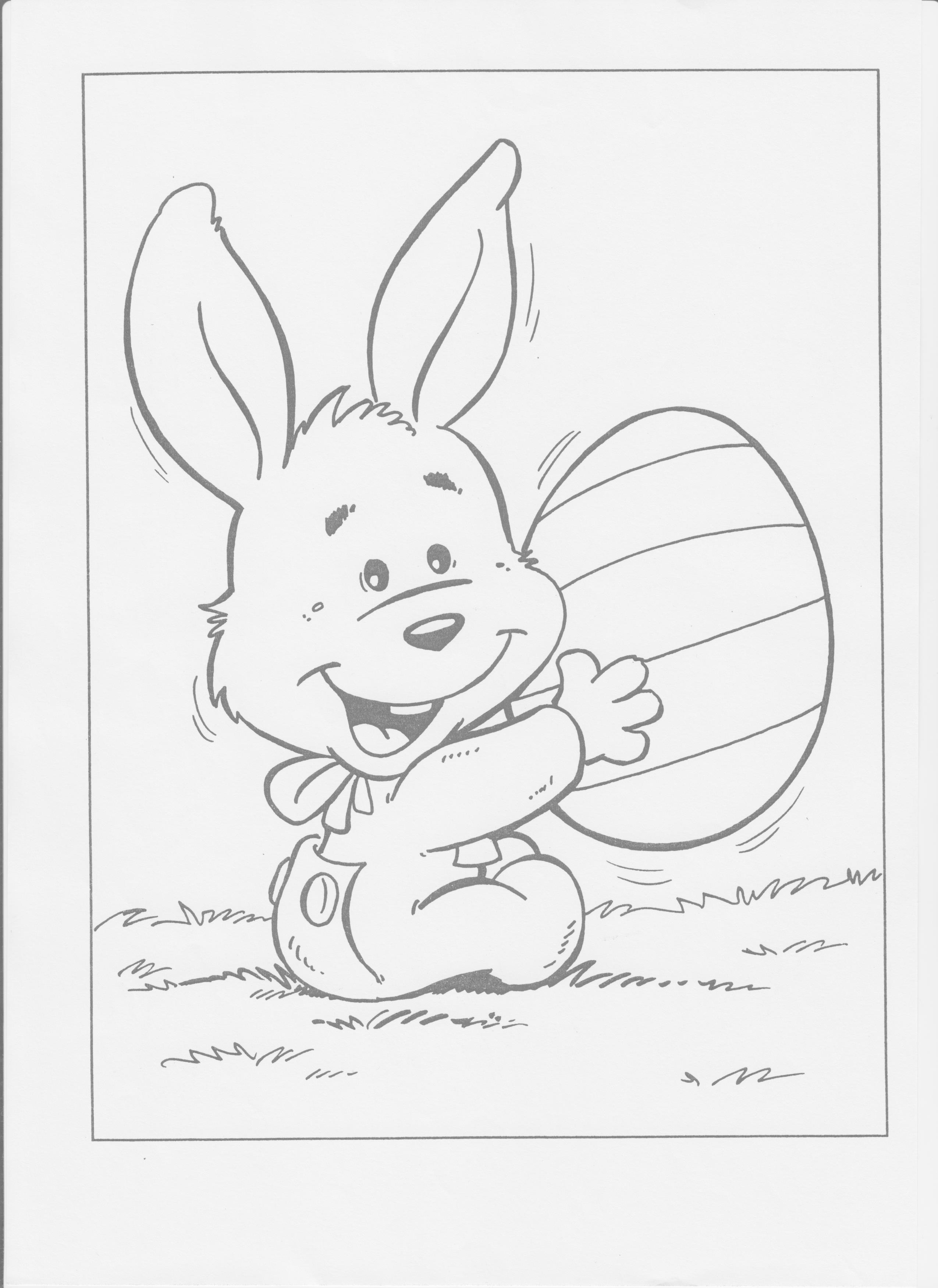 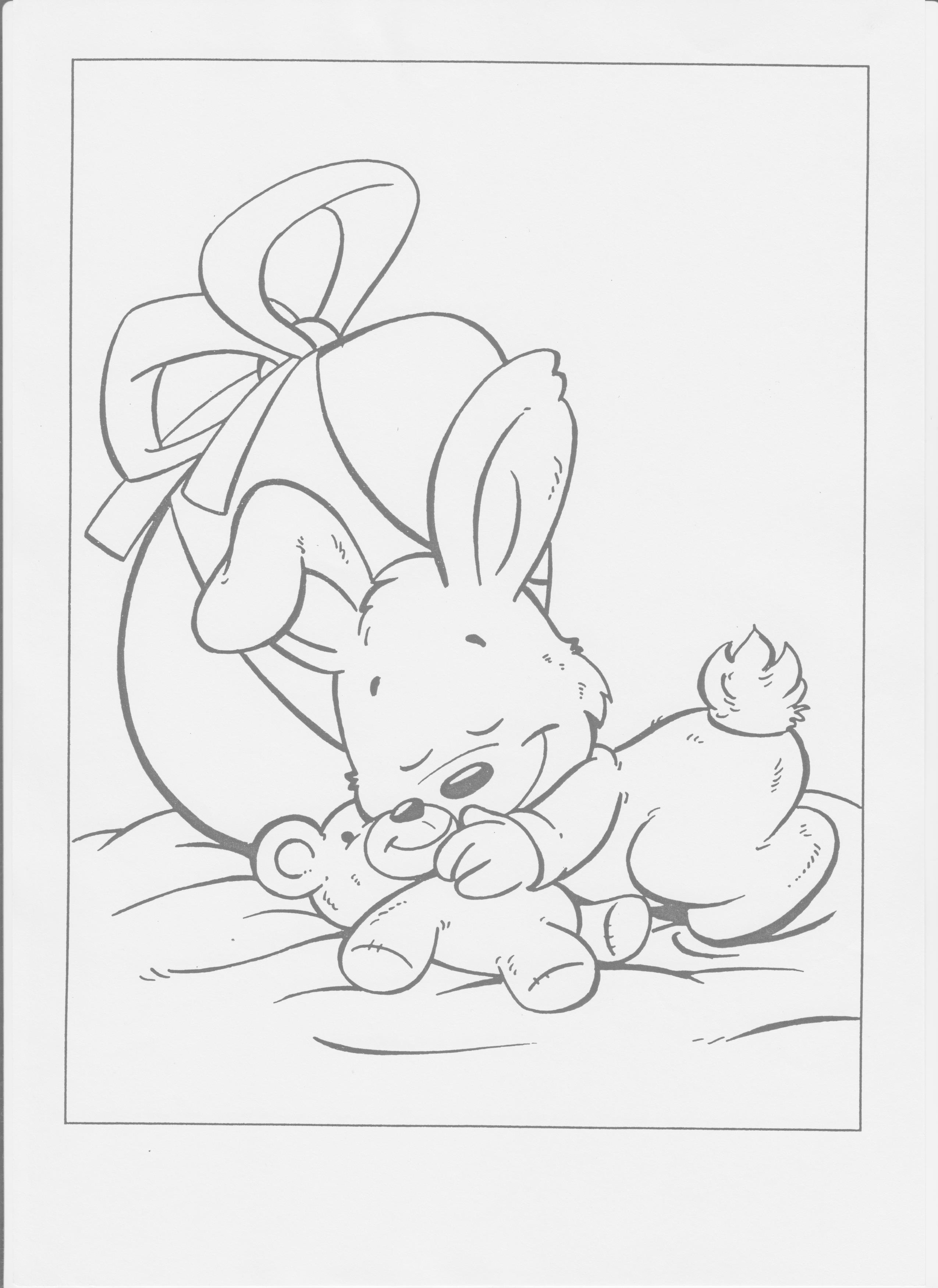 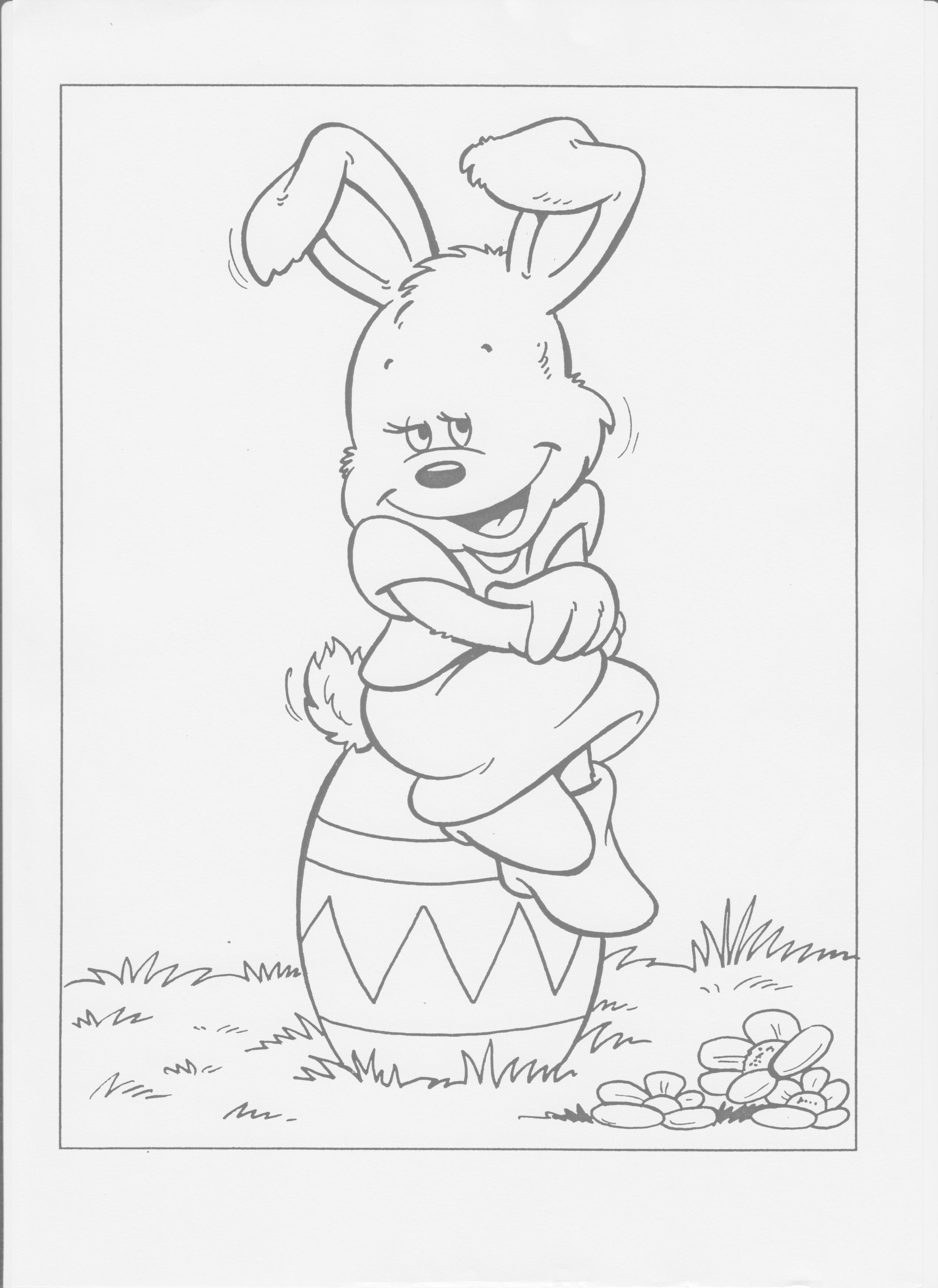 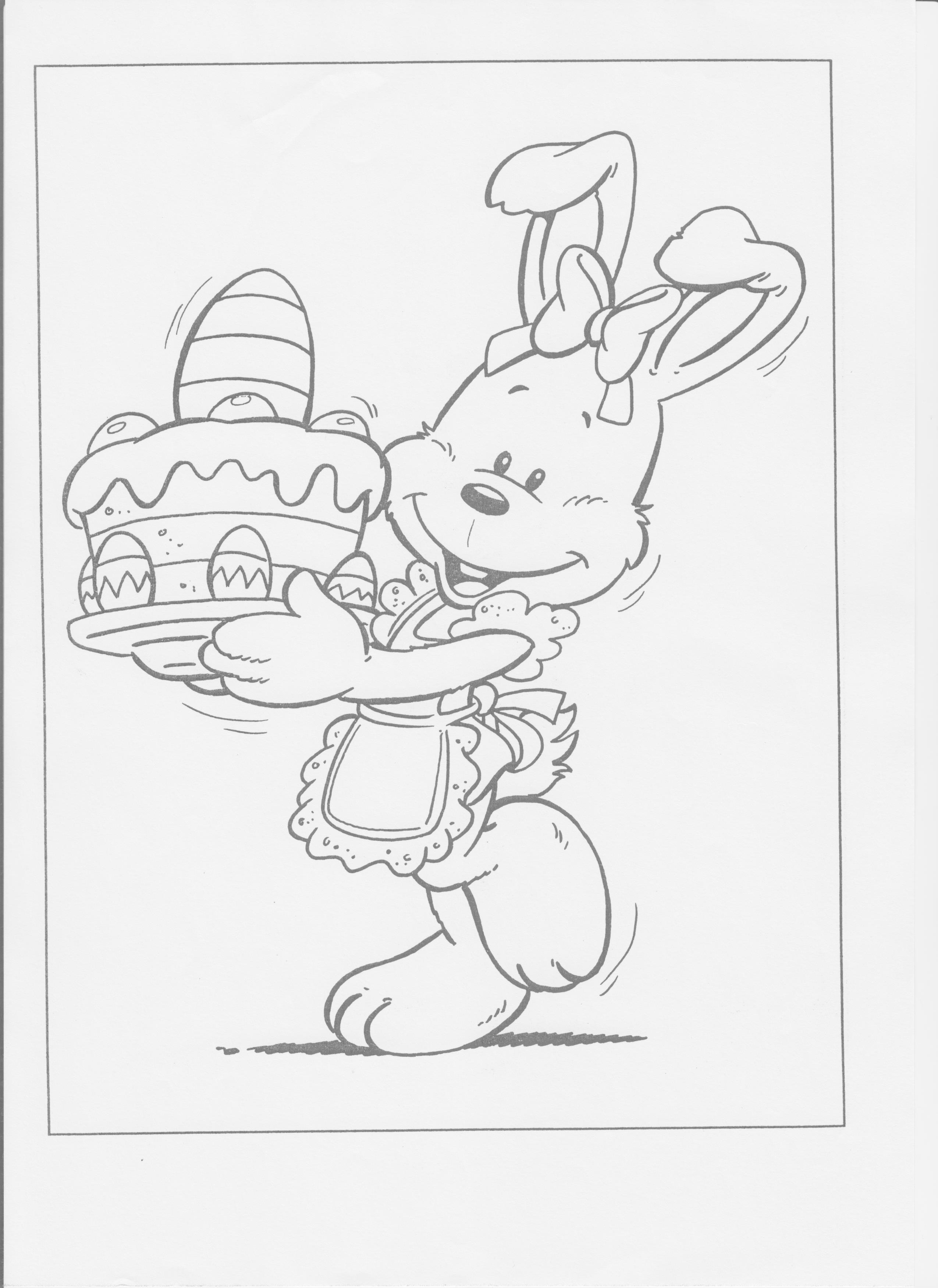 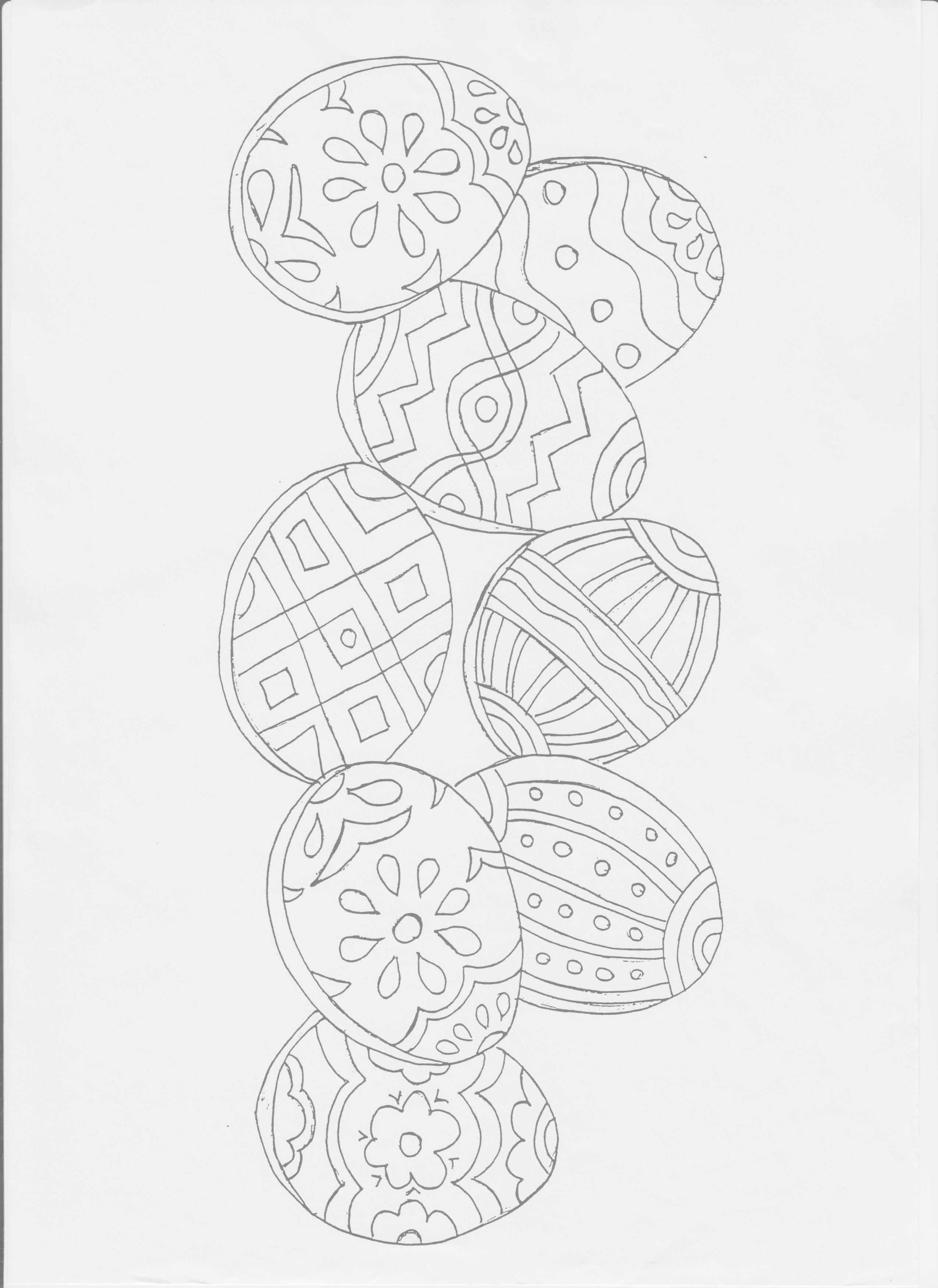 